Around the School Rules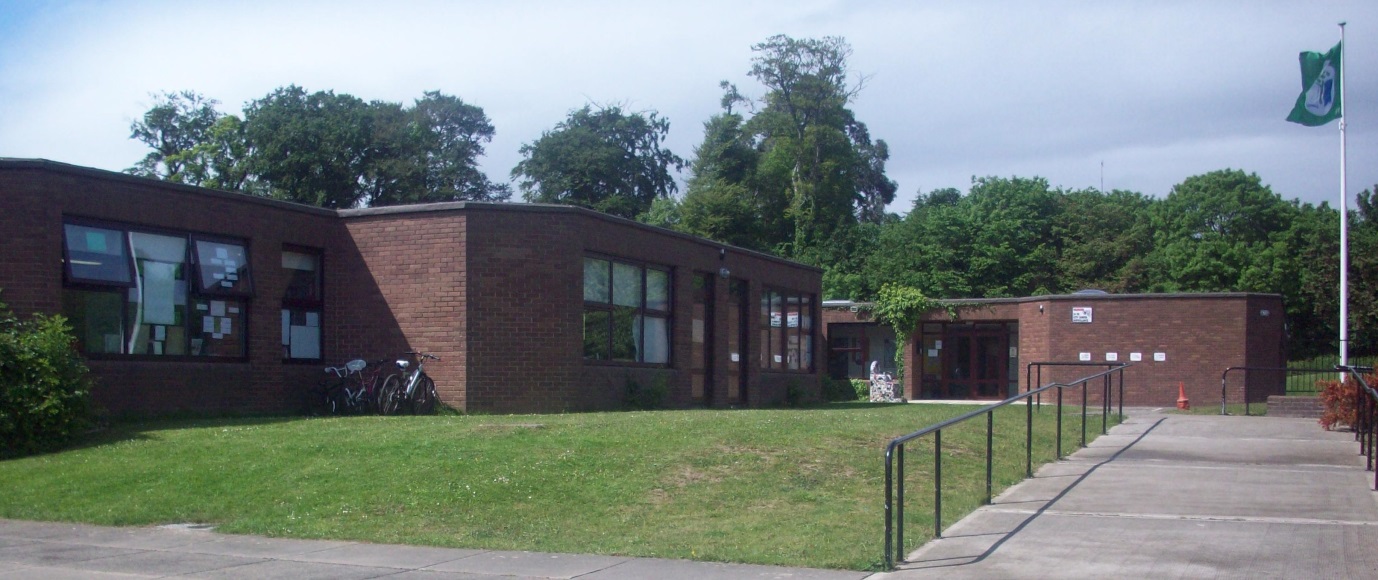 Enter and leave the School buildings and grounds as instructed.Walk on the corridors.Be polite to other children, all school staff and visitors.In the yard; keep unhelpful hands, feet and comments to yourself.Allow others to play.Follow the lining-up rules.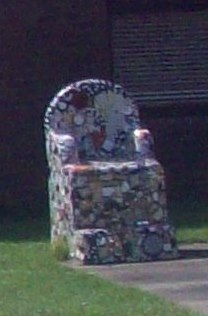 